Individual healthcare plan (IHP) - Epilepsy (with midazolam)Emergency Family ContactConsultant/Hospital Contact:Details of epilepsy/seizure syndrome  (Delete as appropriate)Seizure description (what happens before, during and after, frequency, duration):Common seizure triggers:Common side effects of medication:Activities and support that require special precautions (to support medical, educational, social, and emotional needs) :Pupil’s Name:Date of Birth:Address: Nursery/School/College:Name:Relationship:Contact details:Consultant Paediatrician:Paediatric Epilepsy Specialist Nurses:
Children’s Community Team – Manchester.Charlestown Road, Blackley.Tel No:Tel No: 0161 741 2032Focal seizures:Start in one part of the brain.It depends on where in the brain the seizure starts what the person experiences.The person can be aware and conscious throughout the seizure.If the seizure spreads out of the area slightly, the person may become confused and have some loss of awareness.Focal seizures can spread to both sides of the brain and the person will experience a tonic clonic seizure.Bilateral / Generalised tonic clonic seizures:Usually begin with stiffening of the muscles (called the tonic phase).Air being forced past the vocal cords can cause a groan or cry.The tongue or cheek may be bitten – causing blood-stained saliva.Breathing can be temporarily impaired, and may look pale and blue in the face.Rhythmical jerking movements (may be on one side of the body or both sides.The arms, legs and face may begin to jerk quickly and repeatedly.The person may lose control of their bladder or bowel.Most seizures will be self-limiting and resolve independently within 5 minutes.Myoclonic jerks: Brief, sudden muscle jerk. single event and/or clusters.Absences:           Brief lapse of awareness, single event and/or clusters.Atonic:                 Loss of tone, sudden fall to the ground, single event and/or clusters.Tonic:                  Stiffening of limbs causing the person to drop to the floor, single                                    event and/or clusters.Before:During:After: Duration:Tiredness/late nightsStressIllnessMissed medication Diarrhoea and vomiting (will usually settle over time)Abdominal painChanges in moodChanges in appetite (increase or decrease)Poor concentration and/or memory lossConfusionDisorientationTirednessChanges in behaviour See Medicine for Children [www.medicineforchildren.org.uk] for specific side effects on specific medicationEnsure school staff are aware of the diagnosis of epilepsy and have the relevant knowledge and first aid skills to maintain a safe learning environment Ensure staff access epilepsy training Provide pupil with a private, quiet place to recoverEnsure pupil is well hydrated, extra fluids should be offered throughout the day Repeat instructions throughout the day to ensure the pupil has not missed anythingSwimming should be supervised by some who knows them, the lifeguard should be informed that the pupil has seizures Road safety should be always adhered toFree climbing should be avoided, organised climbing with safety equipment is preferred if this activity is undertaken Roads should be avoided when cycling and safety equipment (helmet) should be worn at all timesThe pupil should not be restricted or prevented to participate in any activity their peer’s accessFirst Aid:What constitutes an emergency for the pupil and the action to be taken if this occurs:What constitutes an emergency for the pupil and the action to be taken if this occurs:Arrangements for trips Arrangements for trips Transition:Discussion around the transition from children to adult servicesParent/Guardian Consent:I agree and consent to staff who have had training from the Epilepsy Nurses to administer midazolam in accordance with this plan.I understand that I must deliver the medicine personally to an agreed member of staff and accept that this is not a service that school is obliged to undertake.I understand that it is my responsibility to ensure that the medication is in date and will replace it prior to the expiry date. I understand that it is my responsibility to inform staff is there are any changes to the care plan that have been advised by the Epilepsy Team (i.e. change to dose or no longer required).I understand that it is the judgment of the trained member of staff to follow the healthcare plan and accept their decisions are made with the child’s best interest, to maintain their safety whilst in attendance in nursery/school/college/respite/child minder.This plan has been agreed by: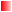 